21. maj 2020Dragi deveti,upam, da ste se ob branju Gosenice spomnili tudi na zgodovino v tem šolskem letu in vsaj malo medpredmetno povezali s snovjo pri književnosti. Ne pozabite na urejene zvezke in delovne zvezke, ker jih bom v šoli pogledala!Zapišite v zvezek: Socialni realizem ali tudi novi realizem je oznaka za smer oz. književno obdobje, ki se je v slovenski književnosti razmahnilo med letoma 1930 in 1941. V ospredje postavljalo nacionalno in aktualno vsakdanjo stvarnost, z njo pa t. i. malega človeka, kmeta in delavca. Predstavniki so poleg Cirila Kosmača še France Bevk (Kaplan Martin Čedermac, Pestrna), Lovro Kuhar – Prežihov Voranc (Samorastniki, Solzice, Pestrna), Miško Kranjec (O dobrih ljudeh), Anton Ingolič (Gimnazijka).Na povezavi si lahko ogledaš film o Karlu Destovniku  ̶  Kajuhu (slednje je partizansko ime).  Z ogledom boš osvežil znanje dogajanju v drugi svetovni vojni na slovenskem območju, vsebuje pa tudi recitacije nekaterih njegovih pesmi.Zapiši: Slovstvo NOB (narodnoosvobodilni boj) je oznaka za slovensko književnost in za revolucionarno preobrazbo slovenske družbe v času II. svetovne vojne. Pisci so ustvarjali na osvobojenem ozemlju ali pa so ostali na okupiranih področjih in ustvarjali v "kulturnem molku". Dela so lahko objavljali samo ilegalno. Teksti slovstva NOB so izhajali v glasilih OF. Med temi glasili je bil najpomembnejši Slovenski poročevalec. Vodilna smer je bil že znani socialni realizem. Za neposredno učinkovanje je bila najprimernejša lirika. Od pripovedništva se je uveljavila le krajša proza - črtice, novele.V zvezek zapiši naslov Karel Destovnik - Kajuh: Jesenska. Preberi pesem v berilu in odgovori na vprašanja.A. V kateri letni čas in kateri čas dneva je postavljeno dogajanje v pesmi? Izpiši verza, iz katerih to lahko razberemo.B. a) Kateri dve vremenski nevšečnosti lirski subjekt še doda hladni jeseni in temni noči? b) Ima čas in vreme lahko tudi simboličen pomen glede na to, da je bila pesem napisana med vojno? Kaj bi v tem primeru lahko predstavljala jesen oz. prihajajoča zima, kaj noč, kaj burja?C. Med ležeče tiskanimi izrazi podčrtaj ustrezne: Kljub tem neprijaznim okoliščinam, se izpovedovalec zapira/ne zapira pred njimi. Svoje tovariše spodbuja k pogovoru/budnosti/spanju/neustrašnosti, saj se zaveda, da bodo le tako zagledali nov dan. Hrepeni po mestu/življenju in topli suknji/sreči.Č. Izpiši del besedila, kjer nagovori svoje tovariše. Kakšno vlogo ima v tem primeru burja, pozitivno ali negativno? Utemelji.D. a) Razpoloženje v prvi in zadnji kitici je nasprotno. S katerima letnima časoma je to izraženo? b)To nasprotje deluje optimistično ali pesimistično? Utemelji. c) Izpiši iz prve kitice pojme oz. prizore, ki pričarajo negativno razpoloženje, in iz zadnje pojme, ki pričarajo pozitivno razpoloženje.E. Kako primerja življenje meščanov in partizanov? Pomagaj si s prvo kitico.F. Lirski subjekt označi sebe in svoje tovariše v verzu Vsi mi, kar nas ni od tega sveta; s svojimi besedami napiši oznako teh ljudi. G. Opiši obliko pesmi (kitice, verz, rima).Lepo vas pozdravljam,učiteljica Urša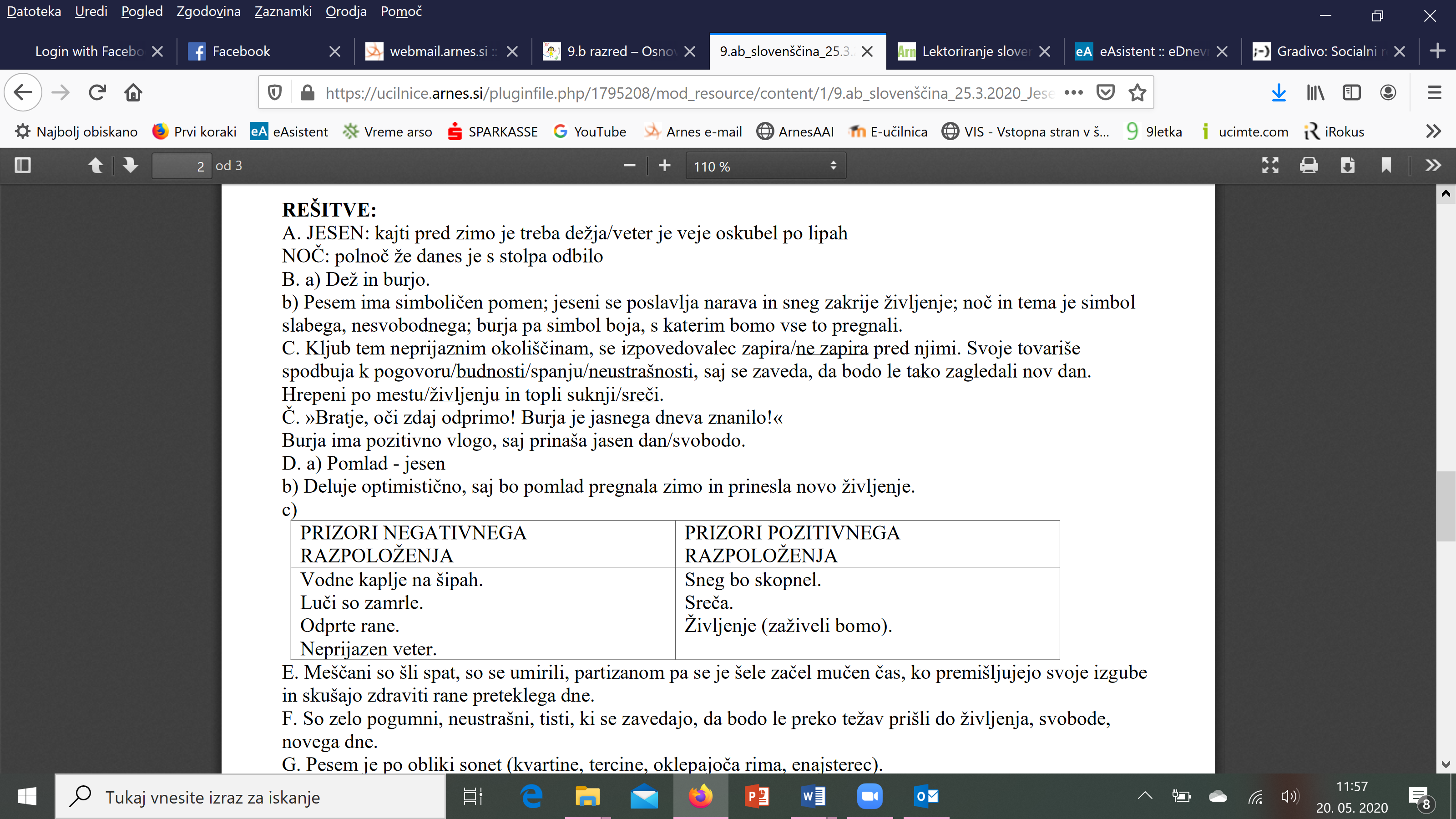 